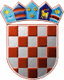 REPUBLIKA HRVATSKAOPĆINSKO IZBORNO POVJERENSTVOOPĆINE KOLANKLASA:URBROJ:Kolan,        Na osnovi članka 86. Zakona o lokalnim izborima ("Narodne novine", broj 144/12 i 121/16, u daljnjem tekstu: Zakon), nakon provedenih lokalnih izbora 21. svibnja 2017., Općinsko izborno povjerenstvo Općine Kolan utvrdilo je i objavljujeREZULTATE IZBORA ZAČLANOVE OPĆINSKOG VIJEĆAOPĆINE KOLANNositelj liste: MARIN PERNJAKNositelj liste: IVICA PRTORIĆNositelj liste: BRANIMIR TAUZERNositelj liste: ŠIME GLIGORANositelj liste: GRGICA ŠUPRAHANositelj liste: MARIN PERNJAKNositelj liste: IVICA PRTORIĆNositelj liste: BRANIMIR TAUZERNositelj liste: ŠIME GLIGORANositelj liste: GRGICA ŠUPRAHAdobila je 3  mjesta te su s te liste izabrani:dobila je 2  mjesta te su s te liste izabrani:dobila je 2  mjesta te su s te liste izabrani:dobila je 1  mjesto te je s te liste izabran:dobila je 1  mjesto te je s te liste izabran:PREDSJEDNICAOPĆINSKOG IZBORNOG POVJERENSTVAOPĆINE KOLANMAJA NEVEŠĆANIN______________________________I.Od ukupno 784 birača upisanih u popis birača, glasovalo je 604 birača, odnosno 77,04%, od čega je prema glasačkim listićima glasovalo 604 birača, odnosno 77,04%. Važećih listića bilo je 591, odnosno 97,85%. Nevažećih je bilo 13 listića, odnosno 2,15%.Od ukupno 784 birača upisanih u popis birača, glasovalo je 604 birača, odnosno 77,04%, od čega je prema glasačkim listićima glasovalo 604 birača, odnosno 77,04%. Važećih listića bilo je 591, odnosno 97,85%. Nevažećih je bilo 13 listića, odnosno 2,15%.II.Pojedine kandidacijske liste dobile su sljedeći broj glasova:1.2.3.4.5.III.Na osnovi članka 84. stavka 1. Zakona, kandidacijske liste koje sudjeluju u diobi mjesta u općinskom vijeću su:Na osnovi članka 84. stavka 1. Zakona, kandidacijske liste koje sudjeluju u diobi mjesta u općinskom vijeću su:1.HRVATSKA SELJAČKA STRANKA - HSS2.HRVATSKA DEMOKRATSKA ZAJEDNICA - HDZ3.KANDIDACIJSKA LISTA GRUPE BIRAČA4.KANDIDACIJSKA LISTA GRUPE BIRAČA5.HRVATSKA STRANKA PRAVA DR. ANTE STARČEVIĆ - HSP ASIV.Na osnovi članka 84. stavka 2. i članka 85. Zakona, utvrđuje se da su pojedine kandidacijske liste dobile sljedeći broj mjesta u općinskom vijeću:Na osnovi članka 84. stavka 2. i članka 85. Zakona, utvrđuje se da su pojedine kandidacijske liste dobile sljedeći broj mjesta u općinskom vijeću:1.HRVATSKA SELJAČKA STRANKA - HSS1.MARIN PERNJAK2.JOSIP ZUBOVIĆ3.BOGUMIL ŠUGAR2.HRVATSKA DEMOKRATSKA ZAJEDNICA - HDZ1.IVICA PRTORIĆ2.PETAR ŠUPRAHA3.KANDIDACIJSKA LISTA GRUPE BIRAČA1.BRANIMIR TAUZER2.IVAN ČEMELJIĆ4.KANDIDACIJSKA LISTA GRUPE BIRAČA1.ŠIME GLIGORA5.HRVATSKA STRANKA PRAVA DR. ANTE STARČEVIĆ - HSP AS1.GRGICA ŠUPRAHA